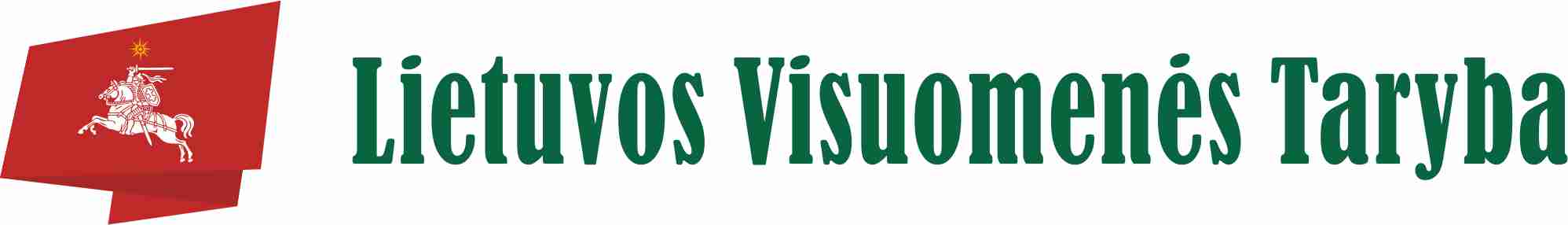 Lietuvos Respublikos Prezidento 2024 metų rinkimų politinės kampanijos dalyviųĮSIPAREIGOJIMAS2024 m. sausio 19 diena, Vilnius2022 m. sausio 24-29 d.d. neeiliniame Pasaulio sveikatos organizacijos (PSO) Vykdomosios valdybos 150-ajame posėdyje nutarta įgyvenditi valstybių įgaliojimų suteikimo PSO-ai veikti visose valstybėse narėse pandemijos, taip pat "bet kokios kitokio pobūdžio grėsmės ar katastrofos atveju". Siekiama, kad PSO valstybės narės pasirašytų Tarptautinę pandemijų prevencijos ir pasiruošimo sutartį (dar vadinamą Covid-19 sutartimi - An International Agreement on Pandemic Prevention and Preparedness, Lawrence O. Gostin, JD1; Sam F. Halabi, JD, MPhil1; Kevin A. Klock, JD2 https://jamanetwork.com/journals/jama/fullarticle/2784418), kuria būtų išplėsta 2005 m. PSO sutartis, siekiant, kad stichinės nelaimės ar pandemijos metu PSO sprendimai būtų viršesni už konkrečios šalies konstituciją (2005 m. sutartį pasirašė 189 šalys). Prieš tai pakeitus pandemijos apibrėžimą, siekiama, kad galima būtų atsakomybėn traukti valstybę, nesilaikančią PSO gairių, kurios taptų privalomomis, bet ne tik rekomenduojamomis. Skubinta, kad visos šalys naują sutartį pasirašytų iki 2022 m. gegužės mėn., tačiau pagal dabartinį planą procesas turėtų būti įgyvendintas 2024 m. gegužę (www.consilium.europa.eu/lt/policies/coronavirus/pandemic-treaty/). Gydytoja mokslininkė dr. Astrid Stuckelberger, 20 metų dirbusi PSO, viešai perspėjo apie šiuos PSO siekius, įvertindama juos kaip grėsmę valstybių suverenitetui (https://youtu.be/ANKLLWX0DMQ). Viešoje erdvėje Lietuvoje nėra diskusijų ir objektyvios visapusiškos informacijos apie tai, todėl Lietuvos visuomenės taryba 2022-02-11 kreipėsi į Lietuvos Prezidentą, Seimo Pirmininkę ir Vyriausybę dėl jų nuomonės apie šią PSO siūlomą valstybėms narėms pasirašyti sutartį, pateikti jos projektą. Atsakė tik Sveikatos apsaugos ministerija, patvirtinusi, kad sutartį pasirašys. Sutarties projektas nebuvo pateiktas. Pateikiame PSO (WHO) įstatus su atitinkamais pakeitimais ir PSO dokumentą, kuriuo pandemijų valdymui steigiama nauja organizacija WHO CA+ (WHO Convention, Agreement), kurią sudarys 4 institucijos, įskaitant ir PSO, ir kuri perims naują sutartį pasirašiusių valstybių sveikatos apsaugos bei žemės ūkio, energetikos ir žiniasklaidos valdymą. Atitinkamai keičiami rekomendaciniai PSO reglamentai, įskaitant ir Tarptautines sveikatos priežiūros taisykles, kurie tampa privalomais. Šių taisyklių ir kitų reglamentų pakeitimai PSO valstybėms narėms įsigaliotų automatiškai, jei jos nėra nustačiusios, kad per nustatytą laiką jos atmeta pakeitimus ar nustato jiems išlygas. Lietuvos Respublikos įstatymai dar prieš tai yra įteisinę PSO sprendimų privalomumą. Galutinės sutarties pasirašymas numatytas 2024 m. gegužės mėnesį. Mes, žemiau pasirašiusieji, Lietuvos visuomenės taryba, atstovaujama valdybos pirmininko, ir 2024 m. Lietuvos Respublikos Prezidento rinkimų politinės kampanijos dalyviai, patvirtiname, kad be lietuvių tautos referendumo sprendimo toks suverenių valstybės teisių atidavimas negalimas, nes mūsų Konstitucijos 148 straipsnis nustato, kad tam reikia 75% visų balso teisę turinčių piliečių pritarimo referendume.Respublikos Prezidento rinkimų politinės kampanijos dalyviai įsipareigoja jų išrinkimo Respublikos Prezidentu atveju neteikti šios sutarties ratifikuoti Seimui, o esant jai pateiktai - Respublikos Prezidento dekretu ją atšaukti.Lietuvos visuomenės tarybos Valdybos pirmininkas Lietuvos Nepriklausomybės Akto signataras Zigmas VaišvilaLietuvos Respublikos Prezidento 2024 metų rinkimų politinės kampanijos dalyviai: